Vandalia Division of Fire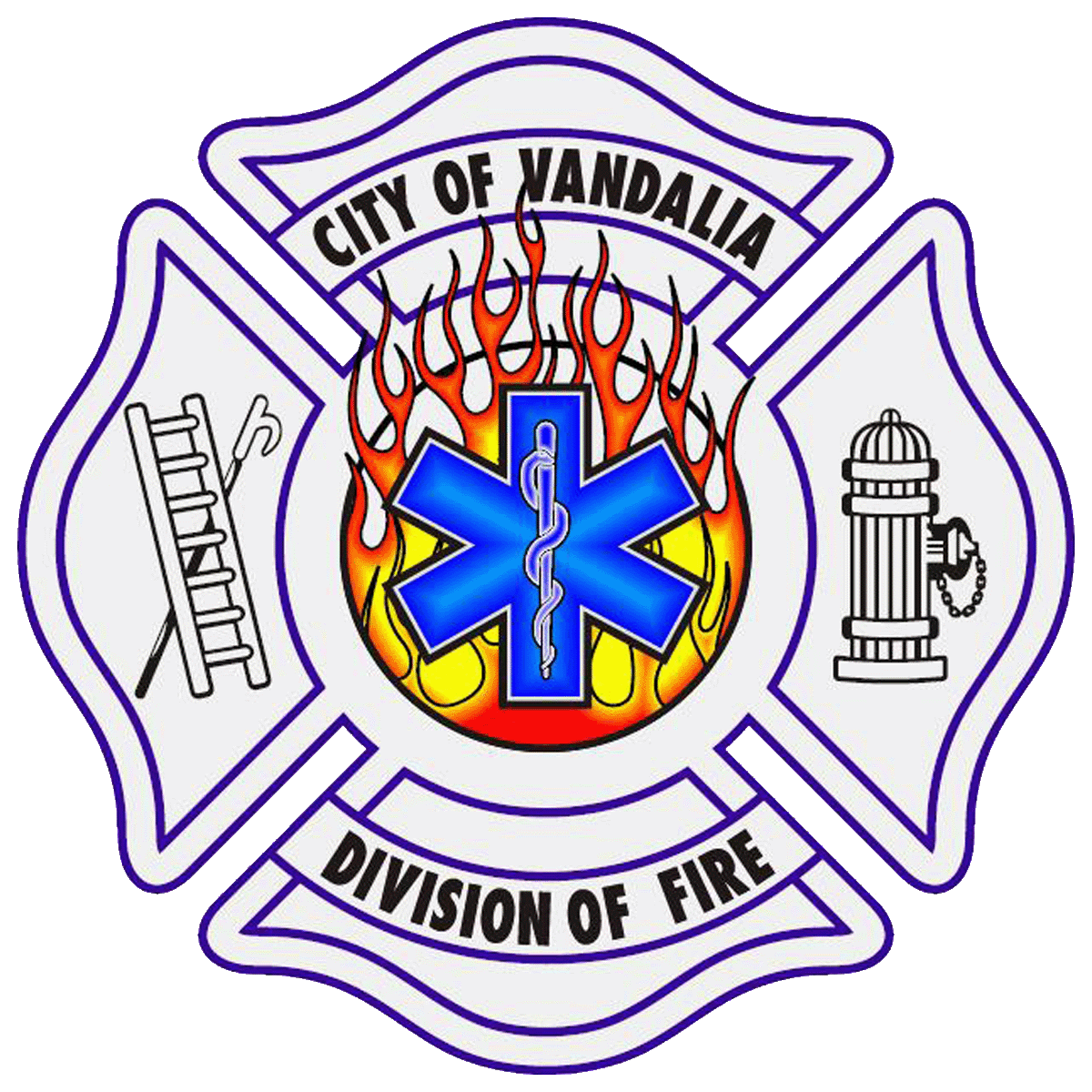 Firefighter/Paramedic/Fire InspectorWith a tradition of service excellence, the City of Vandalia is accepting applications for Full Time Entry Level Firefighter/Paramedic/Fire Inspector.  Applicants must meet the following:18 years oldU.S. CitizenValid Ohio driver’s licenseOhio Level II Firefighting certificationOhio Paramedic certificationEVOC --Emergency Vehicle Operator CourseThe following qualifications are preferred:Associate's Degree or 2 years’ college credit At least one year of recent, successful service—full or part time---as a Firefighter/Paramedic	Ohio Fire Safety Inspector certification (MUST be obtained within one year if appointed) Current base salary is $48,438; outstanding benefits package. Applications and IMPORTANT qualification instructions available at www.vandaliaohio.org.  Application deadline is Thursday, June 15, 2017 at NOON.Vandalia is EOE and ADA compliant.  Women/minorities encouraged to apply.